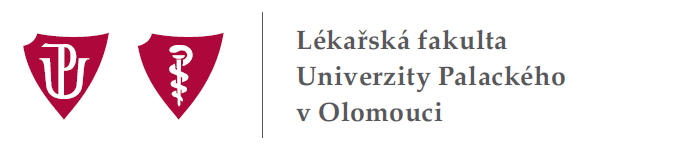 ZÁPIS č. 12/2014ze zkrácené porady vedení Lékařské fakulty Univerzity Palackého v Olomouci, která se konalav úterý 16. prosince 2014 na TÚ LF UPpo skončení zasedání AS LF UP a setkání rektora UP s akademickou obcí LF UPSplněné úkoly:11/2 Informovat rektora UP o výsledku jednání děkanů lékařských fakult ČR a rektora UK prof. MUDr. Tomáše Zimy, DrSc., MBA s ministrem školství, mládeže a tělovýchovy PhDr. Marcelem Chládkem, MBA, které se uskutečnilo v úterý 2. 12. 2014. Splněno. Děkan LF UP informoval rektora a Kolegium rektora UP dne 9. 12. 2014.11/3 Připravit dopis týkající se specializačního vzdělávání a zaslat náměstkovi ministra zdravotnictví prof. MUDr. J. Vymazalovi, DrSc. Splněno. Dopis je připraven a bude odeslán.11/4 Informovat vedoucí zaměstnance o vyhlášení výsledků 2. ročníku soutěže FR UP 2015 na společné poradě děkana LF UP a ředitele FNOL ve středu 10. 12. 2014. Splněno. Děkan LF UP informoval vedoucí zaměstnance. 11/5 Zaslat vyplněný dotazník pro hodnocení lékařských fakult ČR předsedovi Asociace lékařských fakult ČR prof. MUDr. RNDr. M. Červinkovi, CSc. Splněno. Po projednání v Asociaci lékařských fakult ČR děkani přijali rozhodnutí, že stávající forma dotazníku nebude Hospodářským novinám poskytnuta.11/7 Informovat vedoucí zaměstnance o nutnosti hodnocení zaměstnanců podle zákoníku práce a metodického pokynu děkana LF UP č. B2-1/2014-MP na společné poradě děkana LF UP a ředitele FNOL ve středu 10. 12. 2014. Splněno. Děkan LF UP informoval vedoucí zaměstnance.11/8 Informovat vedoucí zaměstnance o jednání Kolegia rektora UP, které se konalo dne 9. 12. 2014 na RUP, na společné poradě děkana LF UP a ředitele FNOL ve středu 10. 12. 2014. Splněno. Děkan LF UP informoval vedoucí zaměstnance.11/11 Zajistit odeslání Edičního plánu LF UP do Vydavatelství UP v termínu do 15. 12. 2014. Splněno. Ediční plán byl odeslán.Úkoly ke splnění:10/3 Předložit případné návrhy investičních akcí LF UP na rok 2015.Z: členové vedení LF UP11/1 Reagovat na nabídku „klinických stáží“ v USA na základě doporučení prof. MUDr. M. Kuby, CSc. z LF UK v Hradci Králové. Z: proděkan prof. Ehrmann11/6 Zveřejnit informace o aktuální výši stipendia pro studenty pracující jako studentské pedagogické nebo vědecké síly na akademický rok 2014/2015. Z: proděkanky prof. Kolářová a prof. Sovová11/9 Zajistit realizaci orientačního systému v budově TÚ LF UP.Z: tajemnice Ing. Valíková11/10 Předložit informaci, jak se plní požadavek „Internacionalizace“ na LF UP v termínu do 7. 1. 2015.Z: proděkan prof. EhrmannAgenda děkana:Informace o nových normách UPDěkan LF UP informoval, že nabývají účinnosti následující normy: Dnem 10. prosince 2014 nabývá účinnosti norma UPB3-14/17-RR – Stipendium v případech zvláštního zřetele hodných na UP v akademickém roce 2014/2015Odkaz: http://www.upol.cz/fileadmin/user_upload/dokumenty/2014/RRB3-14-17-v.r.pDnem 12. prosince 2014 nabývá účinnosti norma UP:B3-14/9-MPK – Provedení roční účetní uzávěrky za rok 2014 na UP       Odkaz: http://www.upol.cz/fileadmin/user_upload/dokumenty/2014/MPKB3-14-9-v.r.pdfDnem 18. prosince 2014 nabývají účinnosti normy UP:B3-14/18-RR – Rektorské volno dne 31. prosince 2014Odkaz: http://www.upol.cz/fileadmin/user_upload/dokumenty/2014/B3-14-18-RR-v.r..pdfB3-14/19-RR – Rektorské volno dne 2. ledna 2015Odkaz: http://www.upol.cz/fileadmin/user_upload/dokumenty/2014/B3-14-19-RR_v.r.pdfDnem 19. prosince 2014 nabývá účinnosti norma UP:B3-14/11-MPK – Pravidla čerpání dovolené na UPOdkaz: http://www.upol.cz/fileadmin/user_upload/dokumenty/2014/MPKB3-14-11-v.r.pdfDotazník pro hodnocení lékařských fakult ČRDěkan LF UP informoval, že na základě jednání děkanů lékařských fakult ČR bylo rozhodnuto, že dotazník požadovaný Hospodářskými novinami k hodnocení lékařských fakult neodpovídá racionálnímu a objektivnímu zhodnocení jejich činnosti. Z tohoto důvodu děkani přijali rozhodnutí, že údaje požadované v dotazníku nebudou redakci HN poskytnuty. Předseda Asociace lékařských fakult ČR prof. MUDr. RNDr. M. Červinka, CSc. současně nabídne redakci HN otevřenou spolupráci na přípravě dotazníku, který adekvátně posoudí lékařské fakulty v ČR.Informace ze záznamu z 21. zasedání předsednictva Rady vysokých škol Děkan LF UP informoval o skutečnostech z 21. zasedání předsednictva Rady vysokých škol uskutečněného dne 11. 12. 2014:Předpokládá se celkový rozpočet VŠ ve výši 19 833 049 tis. Kč, tedy pokles o 0,4 % proti minulému roku. Podíl plánovaných výdajů na VŠ bez prostředků EU vůči odhadovanému HDP 2015 je 0,51 % (v roce 2014 bylo 0,54 %, nejvyšší byl v roce 2009 - 0,66 %).Pro rok 2016 se počítá se snížením počtu studentů o 2,5 %. Promoce absolventů 2014 Děkan LF UP připomenul, že dne 19. 12. 2014 se konají promoce absolventů LF UP v Slavnostním sále Vojenské nemocnice Olomouc. Promocí se zúčastní děkan a proděkan doc. Modrianský. Rektora UP bude zastupovat prorektor prof. RNDr. Miroslav Mašláň, CSc. Závěrem děkan LF UP prof. MUDr. Milan Kolář, Ph.D. poděkoval všem členkám a členům vedení fakulty za svědomitou a pečlivou práci v roce 2014. Současně všem popřál klidné adventní dny, pěkné Vánoce a vše nejlepší, hodně zdraví a štěstí v novém roce.Příští zasedání vedení LF UP se uskuteční v úterý 6. ledna 2015 ve 14.00 hodin v pracovně děkana na DLF UP, tř. Svobody 8.Zápis schválil: prof. MUDr. Milan Kolář, děkan LF UPZapsala: Ivana Klosová